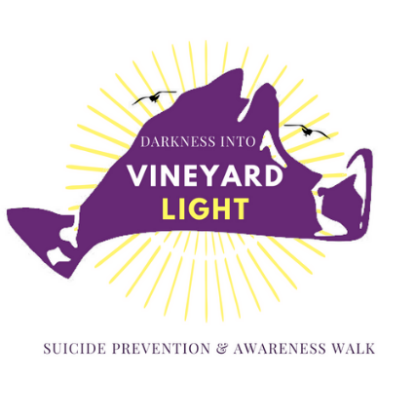 PLATINUM $1,500 +Logo on all event marketing materials, including print and online materials Sponsor Recognition in DVL Walk press release Logo on event registration website with link to sponsor website  Sponsor Recognition in email blasts  Recognition on DVL  walk sponsor banner Logo on back of event t-shirtRecognition via social media announcements SILVER $500+Sponsor Recognition in email blasts  Recognition on DVL Walk sponsor banner Logo on back of event t-shirt  Recognition via social media announcementsBRONZE $250+Logo on back of event t-shirt  Recognition via social media announcements GOLD $1,000+Recognition via social media announcements Sponsor Recognition in email blastsRecognition on DVL Walk sponsor bannerLogo on back of event t-shirtLogo on event registration website with link to sponsor websiteSPONSORSHIP REGISTRATION INFORMATION:Contact Person_____________________________    Title ________________________________________ Company _______________________________________________________________________________ Address ________________________________________________________________________________ City__________________________________________________State_________Zip _________________ Telephone_____________________________________ Fax __________________________________ Email Address ________________________________________________Please make checks payable to Martha’s Vineyard Youth Task Force with DVL in the memo field. The deadline for sponsorship is Monday September 6, 2021.Donations may be sent to: DVL c/o Maria Ventura P.O. Box 872 Edgartown, MA 02539